КГБУ«Среднесибирский центр помощи  детям, оставшимсябез  попечения родителей»«Властелин своих чувств»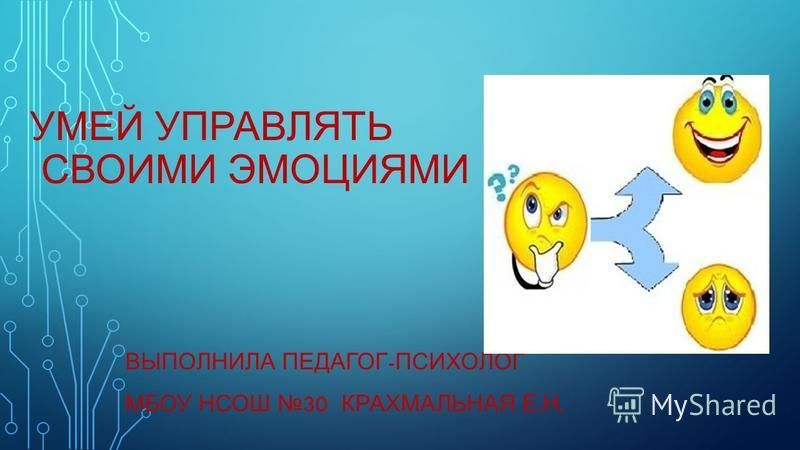 Подготовила и провела:воспитатель Ещёва Н.Н.2022 годТема: моделирование ситуаций «Властелин своих чувств».Цель:  создание условий для формирования у воспитанников адекватных эмоциональных состояний и проявлений в общении с окружающим миром.Задачи:Уточнять понятия детей о чувствах и эмоциях, и их влиянии на здоровье человека.Учить детей осознанно относиться к собственным и чужим чувствам, эмоциям, настроению.Выработать умение применять приемы саморегуляции эмоциональных состояний.Развивать навыки адекватного поведения в эмоциональных и стрессовых ситуациях.Воспитывать умение выстраивать доброжелательные взаимоотношения с окружающими.Оборудование:мультимедийный проектор для демонстрации видео, презентации,  музыкальное сопровождение: фонограмма песни «Хорошее настроение», «Дорогою добра», отрывок мультфильма «Просто так», карточки с эмоциями, листы и фломастеры, краски,  клей, воздушный шарик.План проведения:Организационный момент. Введение в тему. Упражнение «Эмоциональный градусник»Чтение стихотворения Ольги Маслаковой «Какая же я?».Основной этап.  Что такое настроение? «Калейдоскоп  эмоций»Разбор ситуации «Как события  жизни преобразуются в эмоции и настроения на примере из жизни»Работа подгруппами  «Положительные и  отрицательные эмоции и их  влияние  на  здоровье»Чтение притчиЧто такое саморегуляция?Игровое упражнение «Шарик»Мозговой штурм «Как управлять своими эмоциями» Просмотр  первых кадров мультфильма «Просто так».Подведение итогов. Рефлексия.Упражнение «Эмоциональный градусник»Ход занятияОрганизационный момент. Воспитатель.Ребята,  перед тем как начать занятие, мне хотелось бы узнать с каким настроением вы пришли на занятие. Упражнение «Эмоциональный градусник»Сегодня, у большинства из вас настроение хорошее, но у некоторых из вас нет настроения. Я надеюсь, что к концу нашего занятия  оно обязательно поднимется.Дети присаживаются за стол.Чтение  отрывка из стихотворения «Какая же я?»:(слайд 1)Я бываю задорной, бываю веселой,А бывает,  грущу, просто так, без причин.В окружении друзей, буду самою милой.Буду злой и колючей в окружении врагов.Иногда я бываю противной, серьезной,И кричу, и ругаюсь, бывает порой.Вдруг печаль выливается речкою слезной,А бывает, и счастье привалит горой.Воспитатель. Ребята, о чем этот небольшой  отрывок? (Ответы детей)Действительно, это стихотворение о человеческих переживаниях, которые называются эмоции и чувства.  (Слайд 2) Тема нашего занятия сегодня «Властелин своих эмоций».Сегодня мы попробуем разобраться,  какую роль эмоции и чувства  играют в жизни человека, как ими управлять. Основной этап. Что такое настроение?(Слайд 3) Настроение - это эмоциональное состояние человека.Чувства -  это наши эмоции и переживания.Просмотр мультфильма «Просто так» «Калейдоскоп  эмоций» (Слайд 4)Воспитатель.Ребята, какие эмоции вам знакомы? Существуют 6 базовых эмоций: гнев, страх, счастье, печаль, отвращение, удивление.Воспитатель. А можете ли вы представить себе человека, который никогда не плачет, не смеется, не удивляется, не сердится, не боится?Человек испытывает множество чувств.Разбор ситуации «Как события  жизни преобразуются в эмоции и настроения на примере из жизни»Общаясь  с людьми, с которыми мы ежедневно сталкиваемся, события, происходящие в нашей жизни, вызывают у нас различные чувства и эмоции.Воспитатель. Давайте представим, что мы договорились о встрече с другом. Он опаздывает. Мы начинаем сердиться, так как объясняем себе опоздание его наплевательским отношением к нашим чувствам и нуждам. Еще через какое – то время возникает мысль: «Уж не случилось ли с ним чего-нибудь». Возникает другое чувство – тревога за друга. Вывод.  По мере появления новых обстоятельств в жизни  наше настроение меняется.Работа подгруппами  «Положительные и  отрицательные эмоции и их  влияние  на  здоровье? (слайд 5)Воспитатель.На протяжении всей жизни каждый из нас испытывает огромное количество разнообразных эмоций, как позитивных, так и негативных. В левую колонку поместите чувства и эмоции, которые мешают человеку жить, делая его несчастным, а в правую — те, которые помогают жить в согласии с собой и другими людьми.Положительные эмоции (радость, восторг, ликование) благотворны не только для человека, который их переживает, но и для окружающих его людей. Эти эмоции несут в себе заряд энергии и как бы "заражают" другого человека хорошим настроением.Отрицательные эмоции (злость, гнев, страх, отвращение) наоборот, могут навредить здоровью человека и его окружению, у всех появляется нервозность, обида друг на друга.Воспитатель.Из списка выбери те эмоции, которые Вы испытываешь часто. А какие эмоции ты бы не хотел испытывать никогда? \Эксперимент «Кипящий чайник»(слайд 6)Воспитатель. А, что бывает, когда человек сдерживает свои чувства? (Ответы детей: зажатые  внутри эмоции снижают наши возможности).Давайте представим кипящий чайник. Если его плотно закрыть, да еще носик закупорить, он, в конце концов,  взорвется, причинив вред тем, кого ошпарил, и самому себе. Так и человек: копит в себе эмоции, а потом «взрывается» и вредит тем самым окружающим и себе. Чтение притчи (слайд 7)Бог слепил человека из глины, и остался у него неиспользованный кусок.- Что ещё слепить тебе? - спросил Бог.- Слепи мне счастье, - попросил человек.Ничего не ответил Бог, и только положил человеку в ладонь оставшийся кусочек глины.Воспитатель. О чем эта притча? Вы можете лепить свою жизнь так, как желаете сами. Вы можете выбрать: жаловаться ли на проблемы или решать их, копить негатив или работать над собой, чтобы Ваша жизнь стала радостнее, успешнее и светлее.Слайд 8Воспитатель. Известный американский психолог К. Роджерс считает, что нет плохих чувств или эмоций. Все чувства принадлежат человеку, и все они важны для него. Другое дело, как он их выражает. Каждый человек – хозяин собственных чувств, он может предусмотреть и предотвратить отрицательные последствия своих эмоций. Поэтому своими эмоциональными реакциями на ту или иную ситуацию человек может и должен научиться управлять. 2.7. Игровое упражнение «Шарик» (Слайд 9)Воспитатель. Сейчас я покажу вам,  как справиться с гневом, никого при этом не обижая.Представьте себе, что шарик – это ваше тело, а воздух внутри шарика – это ваш гнев или злость. Как вы думаете, что случится с шариком, если я его сейчас выпущу из рук?Вы видите, что шарик мечется по комнате, он стал совершенно неуправляемым. Так бывает и с человеком – когда он гневается, то может совершать поступки, не контролируя себя. Давайте возьмем другой шарик и попробуем выпускать из него воздух маленькими порциями. Что теперь происходит с шариком? (он понемногу сдувается). А что происходит с гневом внутри шарика? (Он потихоньку выходит из него) Таким гневом можно управлять. А если гнев еще остался внутри нас, то его можно выпустить через стопы наших ног. Давайте сильно-сильно потопаем. Вот так мы справились с гневом. Вы почувствовали, как нам сразу стало легко и весело?2.8. Что такое саморегуляция? (Слайд 10)Воспитатель. Эффективным средством управления своими эмоциями является способ саморегуляции.Какое вы сами могли бы дать определение понятию «саморегуляция»?
(Ответы детей).
Итак, саморегуляция — это управление своим эмоциональным состоянием. Можно использовать различные естественные приёмы саморегуляции: 2.9. Упражнение «Вверх по радуге» (Слайд 11)Воспитатель. Встаньте, закройте глаза, сделайте глубокий вдох и представьте себе, что с этим вдохом вы взбираетесь вверх по радуге, и, выдыхая, съезжаете с нее как с горки. Вдох должен быть максимально полным и плавным, так же как и выдох. Между выдохом и следующим вдохом должна быть небольшая пауза. Повторите три раза.После этого желающие рассказывают о своих ощущениях. Затем упражнение выполняется еще раз с открытыми глазами.2.10. «Как управлять своими эмоциями» (Слайд 12)Воспитатель. Что делать если вами овладела сильная эмоция? (Предлагается рассказать о том, как дети справляются с отрицательными эмоциями. Можно использовать различные естественные приёмы саморегуляции: Природа дала нашему мозгу отличное средство защиты в различных ситуациях - смех и плач. После слез человек испытывает облегчение, а после смеха - прилив сил. Смех и плач снижают уровень напряжения человека.Побегайте, дайте себе физическую нагрузку.Максимально напрячь все мускулы, а затем расслабиться.Очень благотворно действуют прогулки на свежем воздухе. Если  грустно можно включите веселую музыку, если в гневе - спокойную, медленную.Можно сделать уборку в квартире, постирать белье вручную.Улыбайтесь! Улыбка  поднимает твое настроение и делает тебя красивее. Можно топать ногами и прыгать, пинать воздух на улице, там, где вас никто не увидит.В случае даже незначительных успехов целесообразно хвалить себя, мысленно говоря: «Молодец!», «Умница!», «Здорово получилось!».Воспитатель.Таким образом, вы видите, ребята, что существует много приёмов, которые позволяют нам регулировать своё эмоциональное состояние, справиться со стрессами, различными неприятностями3.Подведение итогов. Рефлексия.(Слайд 9)«Эмоциональный градусник».Пусть каждый из вас сейчас закроет глаза, прислушается к себе и постарается ответить: какое сейчас у меня настроение? Возьмите по стикеру и наклейте в подходящее поле градусника. (Комментарии, высказывания детей).ЧТО ДЕЛАЕТ НЕСЧАСТНЫМЧТО ДЕЛАЕТ СЧАСТЛИВЫМНенавистьгоревинаГневЗавистьЖадностьОбидчивостьУжасстрахЛюбовьДобротаРадостьудовольствиеСпособность прощатьИнтересСкромностьВесельеСпокойствие 